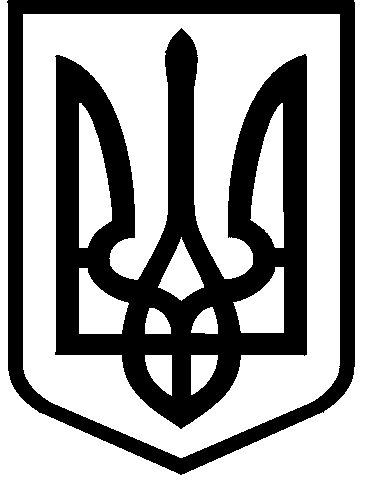   КИЇВСЬКА МІСЬКА РАДА ІІ сесія IХ скликанняРІШЕННЯ____________№_______________								  ПРОЄКТПро внесення змін до таблиці №1 до додатка 5 до рішення Київської міської ради від 23 червня 2011 року № 242/5629 «Про встановлення місцевих податків і зборів у м. Києві»Відповідно до Закону України «Про місцеве самоврядування в Україні», Податкового кодексу України, з метою раціонального та ефективного використання земельних ділянок Київська міська рада	ВИРІШИЛА:1. Внести зміни до таблиці №1 до додатка 5 до рішення Київської міської ради від 23 червня 2011 року № 242/5629 «Про встановлення місцевих податків і зборів у м. Києві» (в редакції рішення Київської міської ради від 31.08.2021       № 2185/2226), виключивши наступну позицію:2. У зв’язку з цим нумерацію таблиці №1 до додатка 5 до рішення Київської міської ради від 23.06.2011 № 242/5629 «Про встановлення місцевих податків і зборів у м. Києві» (у редакції рішення Київської міської ради від 31.08.2021           № 2185/2226) привести у відповідність до змін передбачених пунктом 1 цього рішення.3. Це рішення офіційно оприлюднити відповідно до вимог законодавства. 4. Контроль за виконанням цього рішення покласти на постійну комісію Київської міської ради з питань бюджету, соціально-економічного розвитку та інвестиційної діяльності.Київський міський голова                                                               Віталій КЛИЧКОПОДАННЯ:Депутат Київської міської ради		              Валентин МОНДРИЇВСЬКИЙПОГОДЖЕНО:Постійна комісія Київської міської радиз питань бюджету, соціально-економічного розвитку та інвестиційної діяльностіГолова							                       Андрій ВІТРЕНКО Секретар							               Владислав АНДРОНОВПостійна комісія Київської міської ради з питань транспорту, зв’язку та рекламиГолова								            Олексій ОКОПНИЙСекретар									      Ігор ГАЛАЙЧУКВ. о. начальника Управління правового забезпечення діяльності Київської міської ради			                           Валентина ПОЛОЖИШНИКПодільський р-нПодільський р-нПодільський р-нПодільський р-нПодільський р-нПодільський р-нПодільський р-н2вул. Виговського Івана – просп. Правди581450,0667,069,0дорожні знаки